前撮り家族こんにちは！須賀川・郡山の振袖レンタル・フォトショップのルシエ　新妻です。成人式の前撮りは1人で？家族や兄弟で撮る事はできるの？？悩まれる方は沢山いらっしゃいます！ズバリ！ルシエではご家族撮影をおススメしております！！お嬢様にとって一生に一度の成人式。大人の仲間入りも意味します。20年の間に、学校・部活・友達・受験・・・数々の事をご家族や周りの方々に協力をしてもらいながら乗り越えてきたと思います。お嬢様のお祝、そしてご家族への感謝を込めてルシエではご家族様の撮影をおススメさせて頂いております。今回はルシエがご家族撮影をぜひ皆様に残してい頂きたいワケをお伝えして参ります！！実際、現在は約4割～5割の方からご家族撮影もご希望頂いております。最近はご希望される方が増えてきています！家族写真を撮ると…人気のワケ☆☆大人になると写真を撮る機会が少なくなる方がほとんどです。小さなお子様のお宮参りや七五三などでは、お子様も小さい事からご都合が合いやすく、ご家族写真や兄弟写真をご希望される方は沢山いらっしゃいます。しかし、成長するにつれ就職や進学を期に親元を離れて生活する方も増えてきます。親御様や兄弟、おじいちゃまおばあちゃま皆様が集まれる機会は、限られてきてしまいます。お嬢様の成人をみんなで祝福する意味も含まれますが、ご家族様にとってもお嬢様の門出を祝う大切なイベントです。ぜひご家族様で形として想い出を残しませんか？(*^_^*)☆おじいちゃま・おばあちゃまに喜ばれます！上記でもご説明致しました通り、お嬢様のご成長に伴い、おじいちゃまおばあちゃまと過ごすお時間も少なくなる方もいらっしゃいます。一緒に撮影した方から、喜びのお声も実際沢山頂いておりますよ！！☆式当日は写真を撮る時間がない！式当日も振袖を着るから家族写真は当日で大丈夫かな…そう安心している方もいらっしゃるはず！！実は、式当日はご予約によって変わりますが、お支度にお時間を頂くのでご家族撮影のパターンご家族撮影のパターン！？と思った方もいらっしゃるかと思います。お嬢様、ご家族様のご要望に合わせた撮影も可能としており、人気なのはスタンダード。皆様で頭から足先まで映るタイプの撮影。お母様、おばあちゃま、ご姉妹の女性組での撮影。お父様との2ショット撮影。腕を組んだポーズなど人気です☆ご希望に合わせてパターン違いでの撮影も可能です！！ご家族の服装は？フォーマルなスーツが多いです！しかし、ルシエの前撮りではご家族様の和装のお仕度も承っております！！着物は着たいけど、準備が大変そう・・・ご安心ください！！ルシエではそんな心配は不要です！ルシエの前撮りではお嬢様だけではなく、家族成人式としてお母様やお父様、ご兄弟、おじいちゃまやおばあちゃまのお着物一式ご用意させて頂きます！特にお父様は初めて着ました！と言う方もいらっしゃるほど、お着物を着る機会が少ないです。お嬢様の成人という機会に家族皆様でお着物を着て撮影をしてみませんか？？ご家族にとっても貴重な思い出となりますよ♪ルシエファミリープランルシエにはご家族様でお着物をご希望されるお客様へお得なプランをご用意させて頂いております。レンタルプラン着付け・・・・無料ヘアセット・・・・￥3,000×3メイク・・・・・・￥2,000×3着物レンタル(男性着物・訪問着・振袖など)・・￥7,000×3通常価格　￥36,000↓半額の￥18,000お着物持ち込みプラン着物・・・・無料ヘアセット・・・￥3,000×3メイク・・・￥2,000×3通常価格￥15,000↓なんと！￥5,000※ファミリープランはご家族様3名様まで。4名様目別途料金スーツの場合フォーマルなスーツがおすすめ。ただし、カジュアル過ぎる服装や色味(特にビビット)に気をつけて頂きたいですね！！また、過度な露出も抑えましょう。あくまでも主役は成人を迎えるお嬢様です。主役を引き立てるような服装を心がけましょう。中学生や高校生のご兄弟は制服の着用する方が多いです。赤ちゃんから小学生のお子様は、スーツなどの洋装でしたらお店のお衣装の無料で着用して頂くことも可能です。ただし、サイズや種類に限りがございますので、事前にスタッフまでお問い合わせ下さい。ご家族写真を撮る際のご準備物＆気を付けたい事◆◆◆ご準備物◆◆◆フォーマルな服・・・着用してのご来店だとスムーズです。また、ネクタイやジャケットのご準備もお願いします!(^^)!お履き物・・・ご家族撮影は全身のものが基本となります。男性でしたら、革靴・ローファーのご準備。女性でしたら、ヒールやローファーのご準備をお願い致します。スーツは用意したけど、靴の準備を忘れた！なんてことはあるあるなのでご注意ください^^;◆◆◆気を付けたい事◆◆◆ポケットの中・・・ジャケットやズボンの中にスマホやハンカチなどは入っていませんか？撮影の際には中身を出して頂くようになります。ポケットの生地が浮き出てしまいますのでご注意です。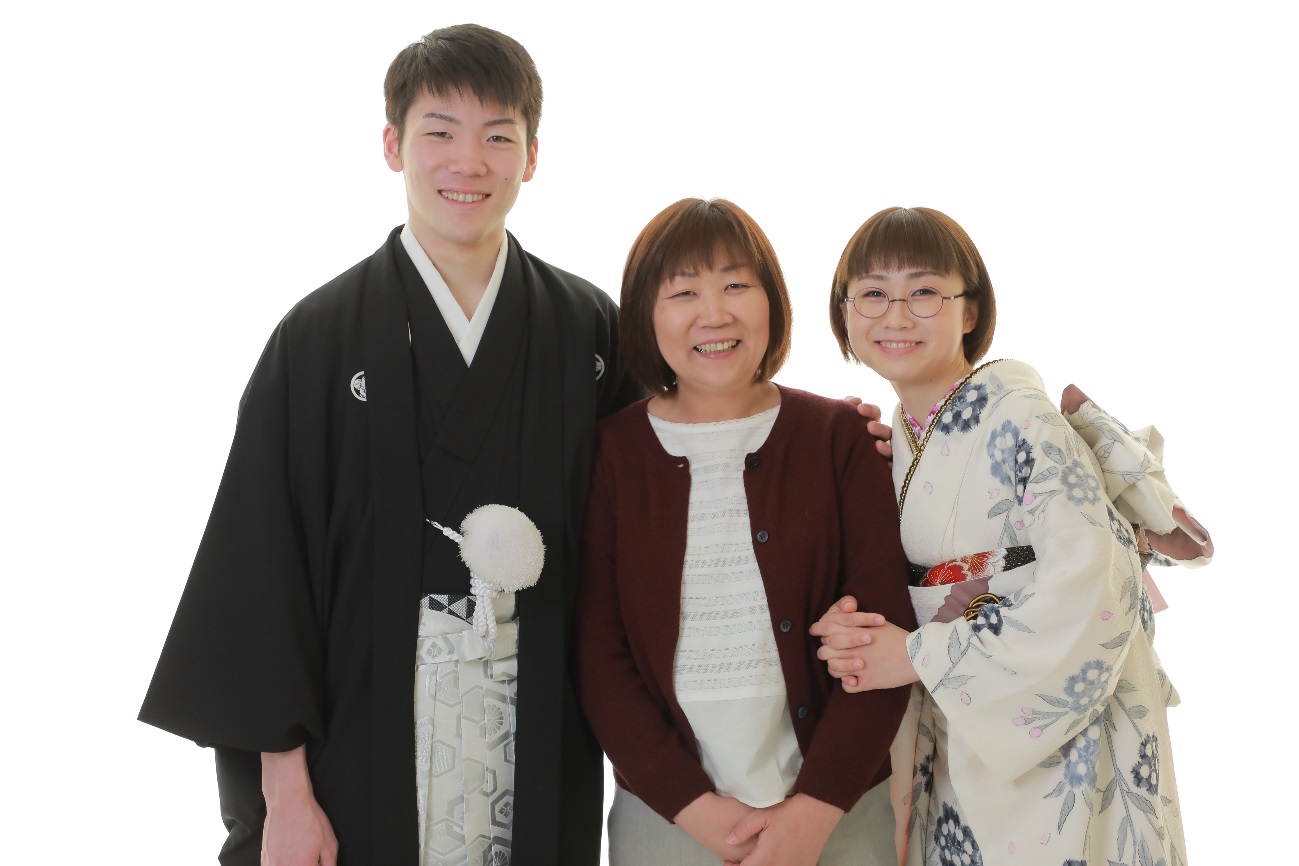 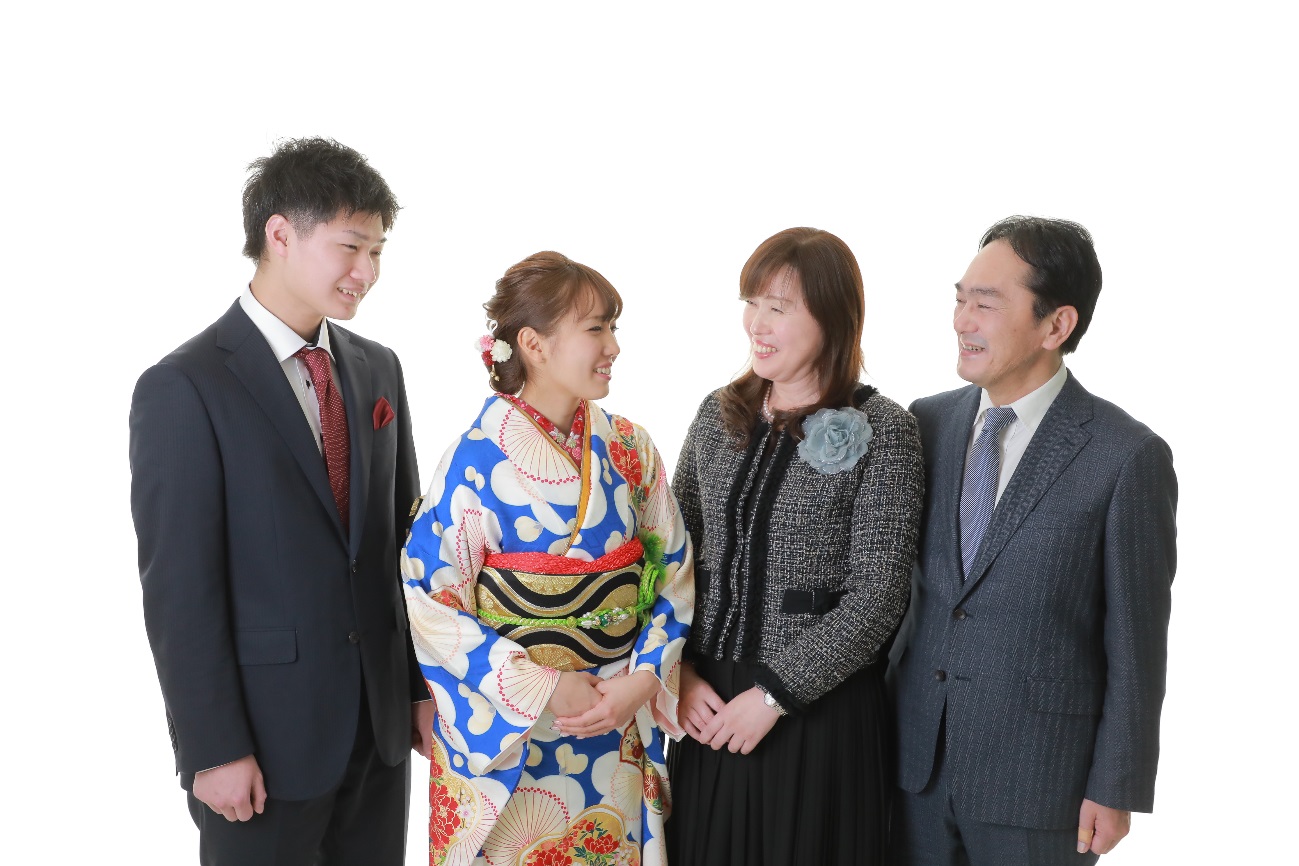 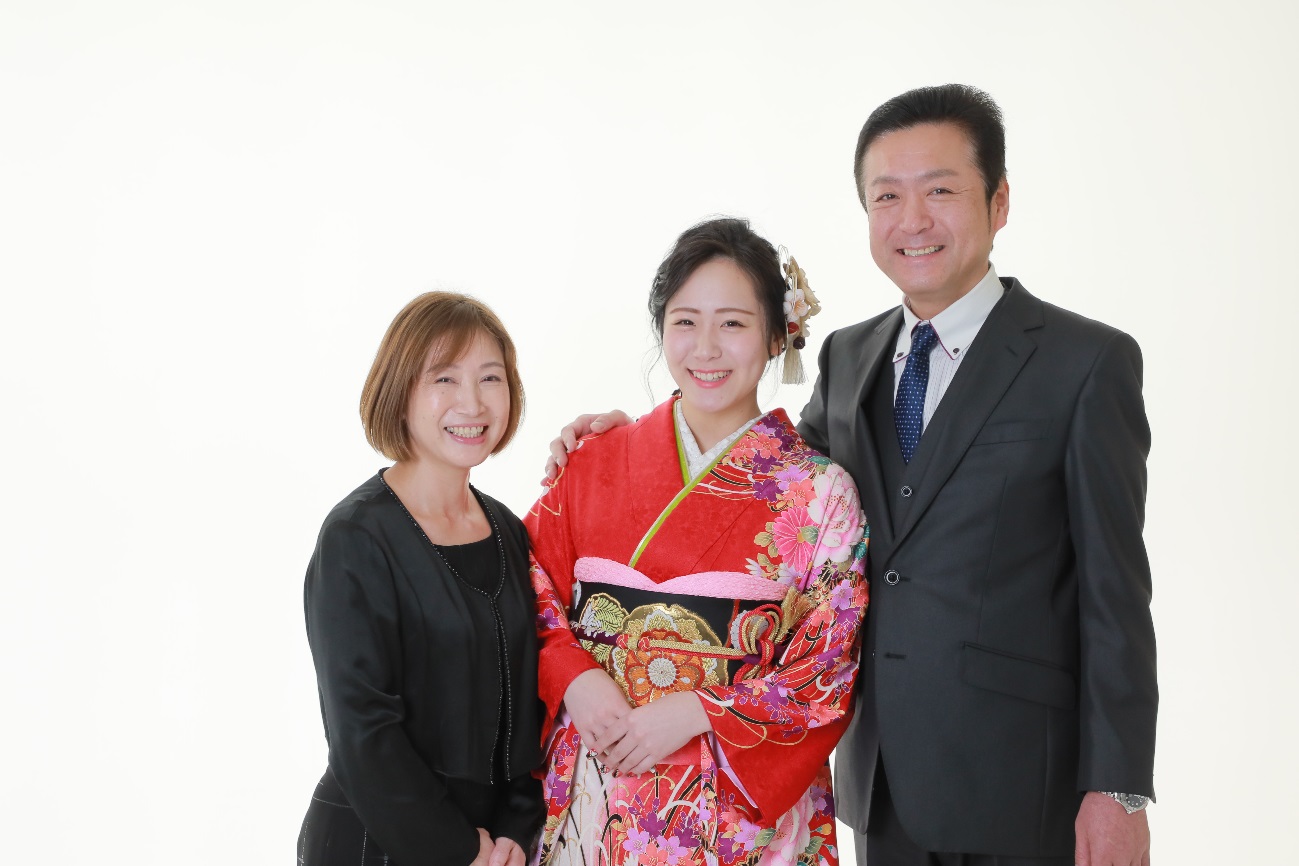 